Благотворительный фонд «Подари Шанс»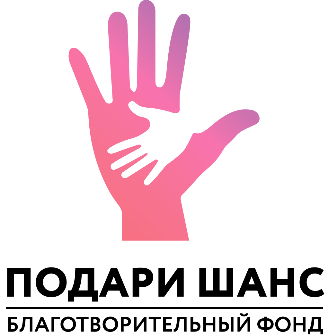 Почтовый адрес: 117342, Москва, ул. Бутлерова, д.17БИНН:7728447735  КПП:772801001  ОГРН:1187700017669телефон для связи: +7(499)350-22-68email адрес: INFO@CHANCE.SU сайт:  www. CHANCE.SU ______________________________________________________________Карточка фонда.Полное наименование организацииБлаготворительный фонд "Подари Шанс"Сокращенное наименование организацииБФ «Подари шанс»ИНН/КПП7728447735/ 772801001ОГРН1187700017669    Юридический адрес117342, Г.МОСКВА, УЛ.БУТЛЕРОВА, Д.17Б Банковские реквизиты:Банковские реквизиты:Для перечислений в рублях:ПАО Сбербанк г. МоскваПАО Сбербанк г. МоскваР/с: 40703810838000012075К/с 301018104000000 00225БИК 044525225Для перечислений в рублях:АО «АЛЬФА-БАНК» г. МоскваАО «АЛЬФА-БАНК» г. МоскваР/с: 40703810402620000147К/с: 30101810200000000593 БИК 044525593Для перечислений в рублях:БАНК ГПБ (АО)БАНК ГПБ (АО)Р/с: 40703810100000002351К/с: 30101810200000000823БИК 044525823Для перечислений в рублях:Ф-Л СИБИРСКИЙ ПАО БАНК "ФК ОТКРЫТИЕ" г. НовосибирскФ-Л СИБИРСКИЙ ПАО БАНК "ФК ОТКРЫТИЕ"Р/с: 40701810203500000028К/с: 30101810250040000867БИК 045004867Для перечислений в долларах ($):БАНК ГПБ (АО)БАНК ГПБ (АО)Р/с: 40703840900000000141К/с: 30101810200000000823БИК 044525823Для перечислений в евро EUR:БАНК ГПБ (АО)БАНК ГПБ (АО)Р/с: 40703.978.2.00000000166К/с: 30101810200000000823БИК 044525823ПрезидентБалашов Евгений Валерьевичe-mail:info@ chance.suСайт:https://chance.su/Телефон8 (499) 350-22-68